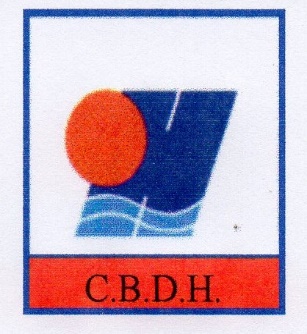 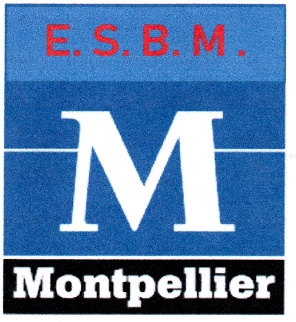 GRAND PRIX BOULISTE DE LA VILLE DE MONTPELLIERSamedi 11 Décembre et Dimanche 12 Décembre 2021 à partir de 14HBoulodrome B. GASSET CONCOURS PROMOTION 24 QUADRETTES 3&4ème EN GROUPE( groupe de 3 équipes)14H-16H A CONTRE B EXEMPT C16H-15-18H-15 B contre C A exempt18H-30  20H30 A contre C  B exemptENGAGEMENT :  40€Les parties de groupe seront jouées le Samedi 8èmes de finale et quart le dimanche à partir de 8h00         DEMI-FINALE et FINALE à partir de 14HCOUPES AUX VAINQUEURS ET AUX FINALISTESLe comité d’organisation se réserve le droit de modifier le déroulement du concours en cas d’impondérables.